            Town of Lebanon 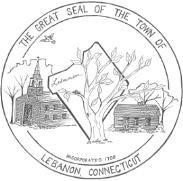                   CEMETERY COMMISSION Regular Meeting Agenda Tuesday                                March 21, 2023 @ 6:00 pm    Lebanon Town Hall                             579 Exeter Road, Lebanon, CT 06249 Call to order and roll callPublic Comments Sexton's report Old Business  Restoration of Trumbull headstones by Rediscovering History, Inc	   Compensation for services renderedBudget, Balances and Planned Activities North Lebanon Cemetery  Scattering area. Posts, Tree, Rules, Opening Section 2 markers and use. Equipment screening area Weeds & invasive grass control. Joe Thibeault and berm proposal with Pride’s Corner FarmsNew Business Exeter hearse house repair Preservation 	        • Spring volunteer day(s) Cemetery Commission input to Charter Commission. Backup Sexton job description  complete and ready for submissionReceive two quotes for tree work at Exeter Cemetery and send          recommendation to Board of SelectmenDiscuss ongoing maintenance at North CemeteryDiscuss lawn contractDiscuss Board of Selectmen minutes of February 7, 2023Other business proper to be brought before the Commission. Communications Approval of minutes of previous meetings.  Upcoming Events Adjourn  